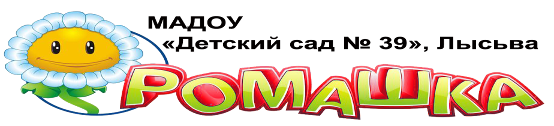 Информационно-педагогическое издание МАДОУ «Детский сад № 39»МО «ЛГО»,г. Лысьва, Пермский крайНаибольшее влияние на развитие личности ребенка оказывает семья. Семья это первое социальное окружение, в котором человек усваивает основные нравственные ценности, получает первичные знания и обретает основные умения и навыки деятельности, общения и ведения правильного (здорового) образа жизни. Семья – своеобразная педагогическая академия. Поэтому все, что недополучено в детстве, восполняется с большим трудом, а иногда и вовсе не восполняется. И потери эти во многом являются следствием того, что в семье отсутствовалообщение  взрослого и ребёнка. Взаимодействие родителей с детьми – это фундамент крепкой, дружной, счастливой семьи. Время, проведенное вместе с родителями — это один из самых  драгоценных подарков для ребенка. Дети, которые получают качественное совместное времяпровождение, меньше склонны к негативному поведению и отрицательным эмоциям, чаще ведут счастливый и уравновешенный образ жизни. Почему? Потому что они глубоко уверены в своей ценности и значимости. Никакие деньги не смогут заменить родительской ласки, а общение, взаимодействие родителей и ребёнка – способ показать, что старшее поколение слышит желания младшего, и идет им навстречу.Счастливая семья – это крепость, которую ничто не способно разрушить. А доброжелательное общение, совместная деятельность детей и родителей делает эту крепость еще неприступнее.Ромашка                                                                         Декабрь 2017 г. 2 стр.ФорумФорум общественного семейного воспитания «МЫ ВМЕСТЕ!»	20 ноября 2017 года в Лысьвенском городском округе проведен Муниципальный Форум общественного семейного воспитания "Мы вместе". Организатором выступили педагоги и родители МАДОУ "Детский сад № 39" при поддержке МАУ "ЦНМО" и Управления образования администрации г. Лысьвы.  Мероприятия Форума проведены на разных площадках: пленарное заседание в МБОУ "Лицей № 1" и натрем адресам детского сада № 39 (Шмидта, 6/2, Озерная, 26, Репина, 29).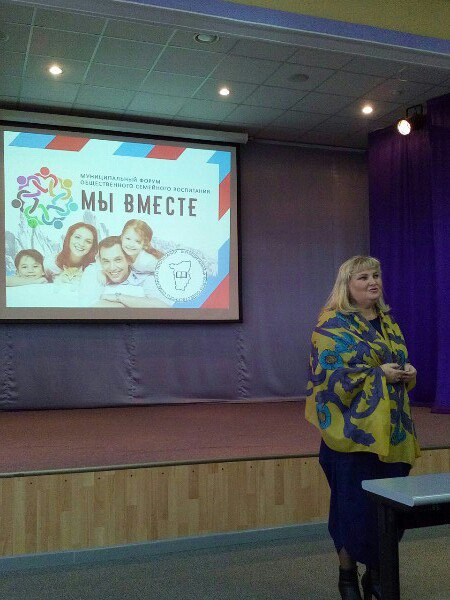 Форум носил открытый характер, присутствовали коллеги из городов Чусовой, Кунгур, Губаха, Добрянка. Из Лысьвы стали участниками Форума не только педагоги, но и родители, и социальные партнеры детских садов города. Всего более 135 человек.Приветственные слова участникам Форума сказали консультант сектора детских садов Министерства образования и науки Пермского края Серебренникова Е.В., заместитель Главы Лысьвенского городского округа по социальным вопросам Ушаков В.В., начальник Управления образования Степанова Л.Е.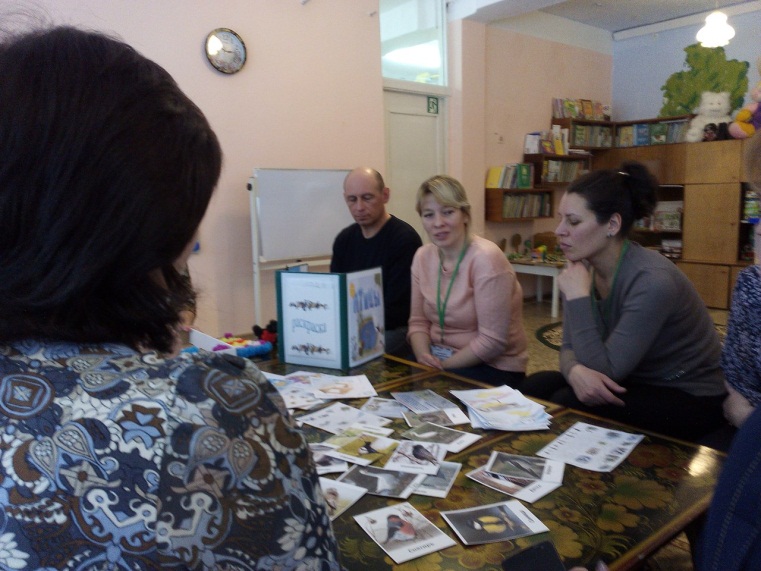 В ходе пленарного заседания и во время работы площадок "Создаем и познаем вместе", " Читаем и познаем вместе", "Художественно-эстетическое развитие" участники познакомились с особенностями развития дошкольного образования в Лысьвенском городском округе, опытом взаимодействия, сотрудничества, партнерства 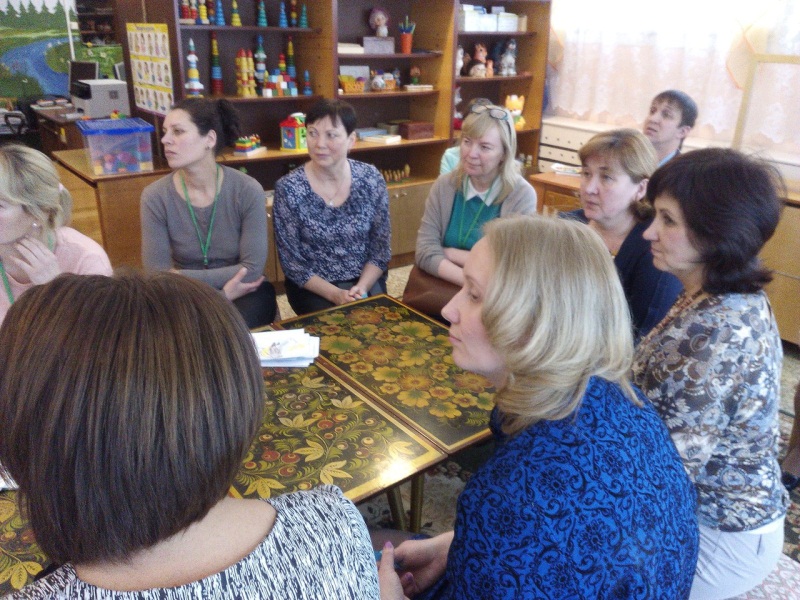 педагогов, родителей и социальных партнеров МАДОУ "Детский сад № 39", а также  опытом семейного воспитания. Участвовали в практических мероприятиях, которые провели родители и педагогидетских садов города  во время работыплощадок (детские сады №№ 21, 17, 11, 27).Педагоги МАДОУ "Детский сад № 39"Ромашка                                                                          Декабрь 2017 г. 3 стр.Фестиваль«Тихо смотрит месяц ясный в колыбель твою..»Колыбельный фестивальИздревле люди придавали огромное значение колыбельным песням. Как не признать волшебных свойств колыбельной песни? Колыбельная - это магия. Многие современные мамы и папы не знают, какие секреты таят в себе колыбельные песни. А они очень важны для крепости семьи и воспитания детей. 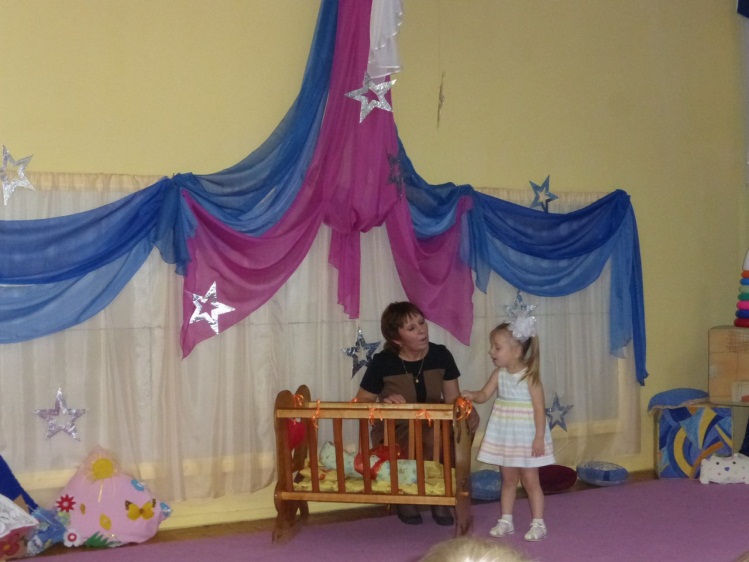 Именно эту цель: сближение людей в кругу семьи, совместное воспитание детей и преследовали мы, организуя наш замечательный фестиваль.Незабываемые вечера-концерты прошли во всех детских садах комплекса: на Озерной прозвучали удивительные колыбельные на разных языках, на Шмидта порадовали авторские колыбельные наших мам, на Липовой по-настоящему теплый домашний вечер, на Репина незабываемые танцевальные номера детей и мам и многое-многое другое. Были организованы выставки семейного творчества: колыбельки, книжки-малышки, подушки-сплюшки, игрушки для засыпания. А 20 ноября прошёл гала-концерт фестиваля, в котором приняли участие родители с детьми и приглашённые гости. 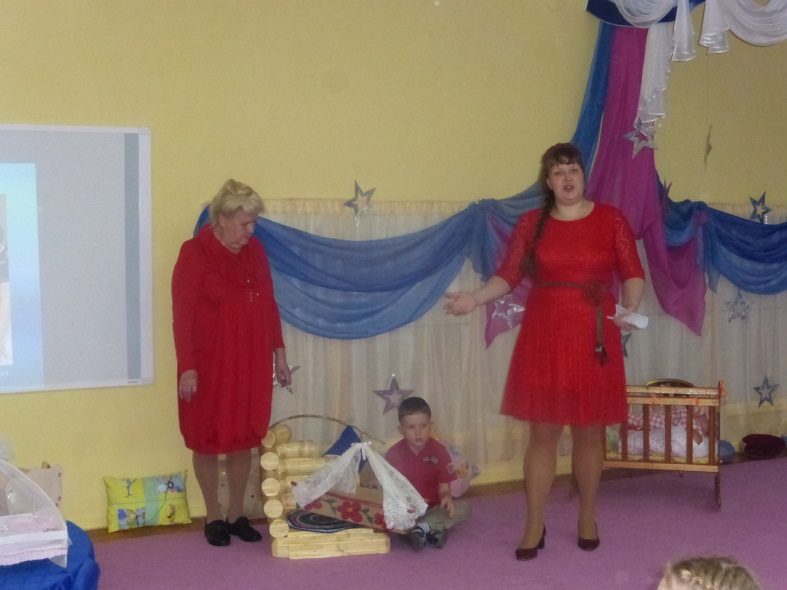 Лысьвенская поэтесса Марина Решетникова прочитала «Колыбельную Лизе», директор музея Ольга Кожевникова исполнила песню «Колыбельная с четырьмя дождями». Огромная благодарность детям, родителям, педагогам-организаторам и всем-всем участникам Фестиваля!Е.А.Шаравьева, воспитательРомашка                                                                          Декабрь 2017 г. 4 стр.Читаем вместе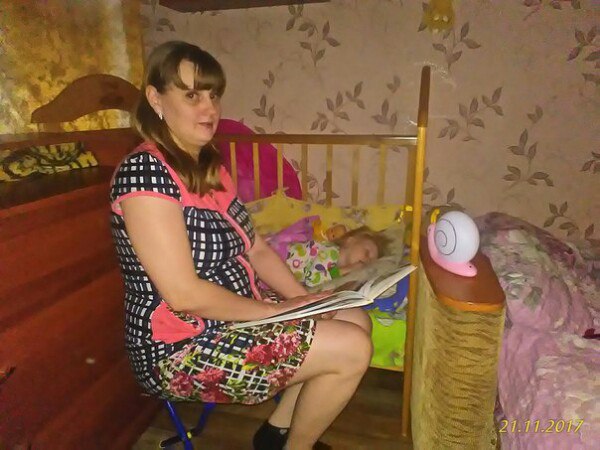 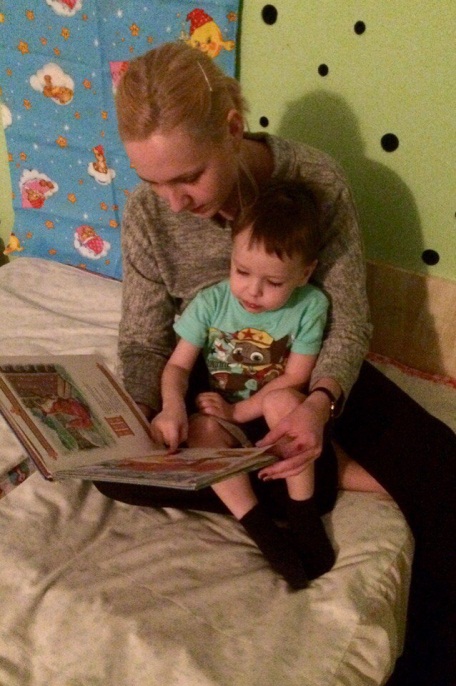 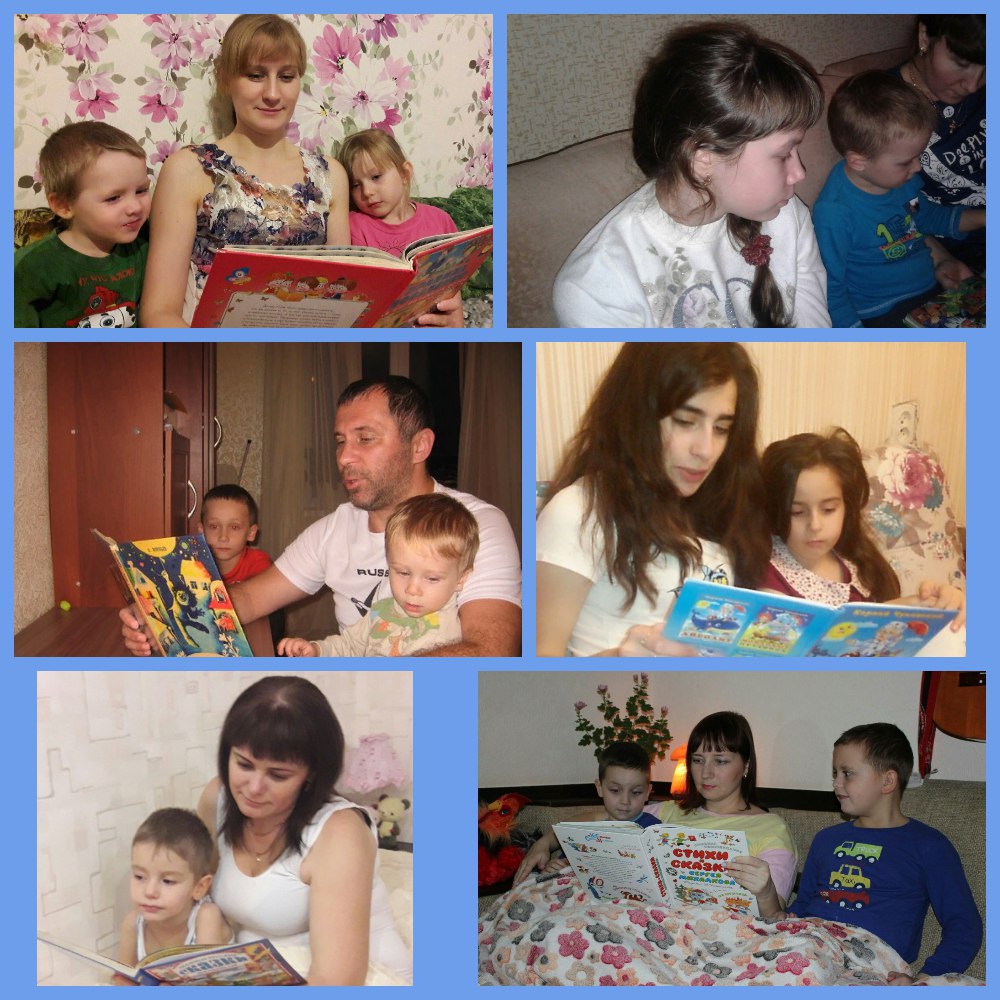 